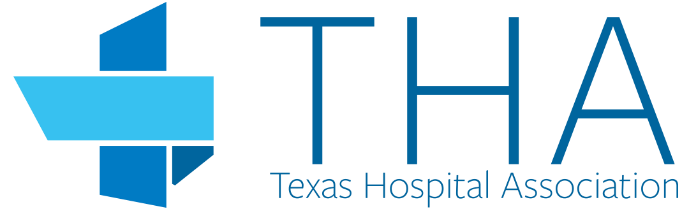 STANDARDIZED EMERGENCY CODE PLEDGE___________(hospital name)______________________ is participating in the Texas Hospital Association’s voluntary initiative to implement standardized, plain-language emergency codes across Texas. _____(hospital name)______________________ is committed to increasing the transparency of communications among staff and the public and to promoting the safety of all who visit, work in or receive health care from our institution. To reduce variation and confusion, _____(hospital name)__________________________________ is adopting the following standardized emergency codes:CHECK ALL CODES ADOPTED WITH THIS PLEDGE________________________________________	_____________________________________CEO name						CEO signature________________________________________	______________________________________Hospital name						DateReturn signed pledge via email to Carrie Kroll or by mail to Carrie Kroll, Texas Hospital Association, 1108 Lavaca Street, Suite 700, Austin, TX 78701.FACILITY ALERTFACILITY ALERTEventRecommended Plain LanguageBed Capacity“Facility Alert + Bed Capacity + Descriptor (location)”Emergency Plan Activation“Facility Alert + Emergency Plan Activation + Descriptor (location)”Fire Alarm Activation“Facility Alert + Fire Alarm Activation + Descriptor (location)”Hazardous Spill“Facility Alert + Hazardous Spill + Descriptor (location”MEDICAL ALERTMEDICAL ALERTEventRecommended Plain LanguageMedical AlertCode BlueSECURITY ALERTSECURITY ALERTEventRecommended Plain LanguageArmed Violent Intruder/Active Shooter/Hostage“Security Alert + Descriptor (threat/location)”Civil Disturbance“Security Alert + Descriptor (threat/location)”Combative Patient/Person“Security Alert + Security Assistance Requested + (location)”Lockdown“Security Alert + Descriptor (threat/location) + Instructions”Missing Person“Security Alert + Descriptor”Suspicious Package“Security Alert + Descriptor (threat/location)”WEATHER ALERTWEATHER ALERTEventRecommended Plain LanguageSevere Weather“Weather Alert + Descriptor (threat/location) + Instructions”